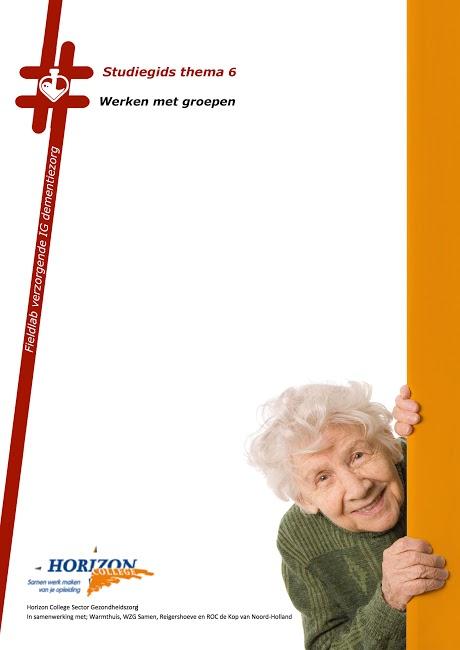 InhoudInleiding thema werken met groepen
Als zorgverlener is het belangrijk samen te kunnen werken met anderen. Zo werk je als verzorgende-IG samen met collega’s van verschillende beroepsgroepen. Beroepsgroepen waar je veel mee te maken kunt krijgen zijn bijvoorbeeld fysiotherapie, interieurverzorgers, artsen, verpleegkundigen en voedingsassistenten. Ook de groepen zorgvragers die je verpleegt verschillen. Elk individu is anders en daarmee ook elke groep. Wanneer je goed samenwerkt met groepen zorgvragers en collega’s kun je hiermee de kwaliteit van zorg verbeteren. Om die kwaliteit te verbeteren is goede communicatie een voorwaarde. Het goed om open te staan voor meningen, ideeën en feedback van anderen. Daarvoor zijn vaardigheden als luisteren en gesprekstechnieken hulpmiddelen die van belang zijn. Niet alleen collega’s, maar ook zorgvragers of naasten van zorgvragers kunnen bruikbare ideeën of feedback hebben waarmee de zorgverlening beter afgestemd kan worden en de kwaliteit kan verbeteren. Hoe beter de band is met de groepen mensen waarmee je samenwerkt, hoe beter de zorgverlening afgestemd kan worden. Je kunt als verzorgende IG dan passende ondersteuning bieden en hiermee zelfredzaamheid of samenredzaamheid van zorgvragers behouden en zo mogelijk vergroten.Om een goede band op te bouwen met zorgvragers is het nodig de zorgvrager te kennen en ook gedrag van de zorgvrager te begrijpen. Wanneer mensen in een groep leven stemmen zij hun gedrag af op de groep en de positie die zij hebben in de groep. In de opdrachten verdiep je, je meer in de groepsdynamiek van je zorgvragers en in je eigen rol in je team. Met deze kennis kun je gedrag van anderen en jezelf beter leren begrijpen en ernaar handelen. Met deze kennis kun je ook rollen van collega’s in het team observeren en analyseren om zo samenwerking en zorgverlening beter af te stemmen.Hoe werkt het leren middels thema’s in het Fieldlab? 
Je leert door middel van opdrachten. Dat werkt als volgt:Bij elke opdracht voer je activiteiten uit in de praktijk, waarbij de bewoner en de visie op zorgverlening het uitgangspunt zijn.De volgorde van uitvoeren van de opdrachten wordt bepaald door jou in overleg met de werk/praktijkbegeleider en docent.De uitwerking van de opdrachten sla je op in je persoonlijke leeromgeving, de Classroom, en wordt besproken met medestudenten, je werkbegeleider, praktijkopleider en/of docent. De uitvoerende activiteiten worden aan het eind deze studiegids getoetst in de praktijk aan de hand van een assessment. De kennis die je door deze uitwerking hebt opgedaan wordt getoetst in een kennistoets, deze is gepland eind periode 2,4 en 6.Op deze wijze verbreed je jouw kennis, zodat je bij de uitvoering van de zorg kritische keuzes kan maken die tot kwalitatief ‘goede’ zorg leiden.  
LeerdoelenWerkt in dit thema aan de onderstaande leerdoelen, deze zijn geselecteerd uit het kwalificatiedossier van de Verzorgende. 

De student werkt samen met andere beroepsgroepen in de zorg (B1-K2-W2) wat inhoud dat…Je samen werkt samen met andere disciplines, zowel binnen als buiten de organisatie.Je tijdig betrokkenen raadpleegt, interdisciplinair en verbindend samen werkt met formeel en informeel betrokkenenJe zorgverleners en andere disciplines inschakelt volgens afspraken in het zorgplanJe werkzaamheden met hen afstemt en uit jezelf tijdig de juiste informatie voor de afstemming van zorg zoektJe op een professionele manier bijdraagt aan het maken van de vertaalslag van het advies van de experts, naar het dagelijks leven, de wensen en behoeften van de zorgvragerDe student de zorgverlening afstemt met alle betrokkenen (B1-K1-W9)Je tijdig en regelmatig overleg voert met alle betrokkenen, zoals collega's, andere disciplines en ketenzorg,  om de werkzaamheden af te stemmenJe tijdig in overleg met betrokkenen bepaalt welke werkzaamheden en activiteiten prioriteit hebben, houdt hierbij rekening met mogelijkheden, eisen, prioriteiten, wensen, behoeftes en verwachtingen van betrokkenen en de daaruit voortkomende consequenties.Zich een compleet beeld van de zorgverlening vormt door de uitgewisselde informatieJe adequaat rekening houdt met de haalbaarheid van de werkzaamheden in tijd en kwaliteit en past haar aanpak aan als dit nodig is.Je knelpunten in de werkzaamheden bespreekt en zoekt naar mogelijke oplossingen, staat open voor meningen, ideeën en feedback van anderen Je deelneemt aan voor de afstemming relevante overlegvormen, kan in gesprekken en tijdens overleg zonder moeite meerdere gespreksdoelen nastrevenJe doelbewust naar overeenstemming met betrokkenen streeftJe professioneel bouwt aan de onderlinge band en samenwerking
Te raadplegen literatuurJe maakt gebruik van de digitale versie van de methode Zorgpad, het boek verzorgende onder de knie van … en verder aangegeven links en websites.AfrondingJe rond dit thema af door de activiteiten uit te voeren en de opdrachten met de onderstaande resultaten te behalen. Inspanningsverplichting:Opdracht 1Opdracht 2Opdracht 5afronden met een voldaan in ClassroomOpdracht 3Opdracht 4Opdracht 6Afronden met oordeel; ‘voldaan’BurgerschapNederlands en rekenenAssessment 6Werken aan andere onderdelen gedurende deze periode:Anatomie, Fysiologie & Pathologie
	- bewegingsstelsel thema 8 Traject en thema 10 zenuwstelsel Traject.Verpleegtechnische handelingen
	- Stomazorg Zorgpad Verpleegtechnisch handelen hoofdstuk 8  Zie studiegids VTV in de Classroom.Keuze deel 2: PsychogerontologieWe wensen je veel plezier en succes met het uitvoeren van dit thema.Opdracht 1 Het artsenbezoekOm te zorgen voor coördinatie en continuïteit van zorg, moet je je werk als verzorgende afstemmen met andere verzorgenden. Met je collega’s uit het team, maar ook met collega’s van andere disciplines, zoals de arts, fysiotherapeut, diëtiste of maatschappelijk werker. De afspraken die tijdens deze overlegsituaties worden gemaakt, worden schriftelijk vastgelegd in het zorgdossier van de bewoner. Alle hulpverleners lezen dit dossier. Daardoor zijn zij op de hoogte van de afspraken en van het moment waarop deze afspraken plaatsvinden. 
Het overleg met andere disciplines kan op verschillende manier gebeuren;Je kunt informatie van andere zorgverleners krijgen, die je gebruikt voor het zorgplan.Je kunt andere zorgverleners gevraagd of ongevraagd advies geven over een bewoner.Je kunt andere disciplines consulteren. Dat betekent dat je een gerichte vraag over de behandeling of zorg voor een bewoner stelt.Voor deze opdracht ga je zelf een artsenbezoek zelfstandig uitvoeren. Je bereidt je eerst voor door de zorgdossiers en vraagstukken van je bewoners door te nemen. Je stemt de zorg af met de arts en zo mogelijk met de bewoner en familie of andere naasten. Alle uitkomsten rapporteer je in het zorgdossier.DoelJe kunt een artsenbezoek voorbereiden.Je kunt een artsenbezoek uitvoeren.Je kunt na het artsenbezoek de uitkomsten rapporteren in het zorgdossier.Je kunt met samenwerken met de bewoners, naasten en de arts om de zorg voor de zorgvrager te verbeteren.Resultaten / succesfactorenJe hebt een artsenbezoek voorbereid, uitgevoerd en op de juiste wijze gecommuniceerd met de bewoner en naasten. Je hebt op correcte wijze de uitkomsten gerapporteerd in het zorgdossier.ActiviteitenLees op Zorgpad;
- collectie: beroepsgerichte basis
- Thema: Professioneel handelen in de zorg
- 2 Samenwerken met andere beroepsgroepen; alle theorie onderdelenBestudeer op jouw werkplek de werkwijze van een artsenbezoek. Vraag zo nodig een ervaren collega welke informatie je moet weten.Formuleer minimaal 2 items waarop je feedback zou willen ontvangen tijdens het gesprek met de arts.Bepaal in overleg met je werkbegeleider van welke bewoner jij een artsenbezoek gaat doen.Verdiep je in de bewoners door hun zorgdossiers door te nemen en bespreek met  de bewoners en/of naasten wij zij in het gesprek aan de orde willen brengen.Daarnaast zorg je dat je op de hoogte bent van de actuele zorgproblemen die tijdens het artsenbezoek ter sprake moeten komen.Maak aantekeningen voor jezelf, zodat je weet wat je met de arts kunt bespreken.En bespreek je voorbereiding met je werkbegeleider (of andere collega).Dan voer je de artsenvisite eerst onder begeleiding uit en samen met je werkbegeleider bepaal je wanneer je dit zelfstandig kunt uitvoeren.Rapporteer al je bevindingen in het zorgdossier.Informeer de bewoner en/of familie/ naasten over de gemaakte afspraken.Afsluitende actieLaat minimaal 2 feedbackformulieren invullen door je werkbegeleider waarbij ze jouw feedback geeft op de wijze van overleg met de andere discipline (arts).
bepaal zelf of je hieruit leerdoelen nodig hebt om het overleg met de arts zelfstandig te kunnen uitvoeren.Bespreek je ervaring met je werkbegeleider en tijdens intervisie tijdens de opleidingsmiddag. Ga na of de andere instellingen de artsenvisite op dezelfde wijze uitvoeren, analyseer de verschillen en bediscussieer of de evt. andere wijze geschikt zou zijn voor jouw werkplek. Opdracht 2 GroepsprocessenEen mens is een sociaal wezen en heeft behoefte aan contact met anderen. Daarom komen mensen bij elkaar en vormen ze groepen. Een groep kan op vrijwillige basis ontstaan, zoals een sportclub of een vriendenkring. Sommige groepen worden onvrijwillig gevormd. Dat is het geval bij bewoners in een zorginstelling of leefgemeenschap. Bij deze opdracht analyseer je groepsdynamiek en begrijpt dat er binnen een groep soms ‘botsingen’ kunnen ontstaan tussen bewoners. Je leert om gedrag te herkennen, preventief interventies te plegen om botsingen te voorkomen en tot oplossingen te komen bij een situatie waarbij bewoners met elkaar ‘botsen’ que wensen en gebruiken. DoelJe kunt de groepsdynamiek beschrijven.Je kunt botsingen beschrijven tussen de verschillende groepen en waar dat uit voort komt.Je kunt dilemma’s beschrijven tussen de verschillende groepen.Je kunt voorstellen doen om de situatie te verbeteren.Je kunt een vertaalslag maken naar je eigen werkplek.
Resultaten / succesfactorenJe hebt een beeld van groepsdynamiek en je begrijpt hoe gedrag tot botsingen kan leiden. Je hebt de kennis en vaardigheden om tot oplossingen te komen de groepsdynamiek op een positieve manier te beïnvloeden.ActiviteitenLees op Zorgpad;
- collectie: beroepsgerichte basis
- Thema: Begeleiden in de zorg
- 10 Begeleiden van groepen; alle theorie onderdelenBekijk meer dan één documentaire op de site van Human. 
https://www.human.nl/extra/zorg.htmlZij hebben een aantal programma's over het thema 'zorg' geselecteerd. Human helpt mens en wereld graag vooruit door programma’s te tonen die je verschillende perspectieven laten zien. Een gezonde dosis blikverruiming voor mensen die vragen stellen vóór ze zich een mening vormen.Zoals de prachtige documentaire Een Nieuwe Morgen, over een verzorgingshuis waar hoogbejaarde mensen en jongeren samenleven onder één dak. De film Het Gouden Huwelijk, over het 50-jarig huwelijksfeest van Carla en haar dementerende man Frans. En de Brainwash Talk van gerontoloog Aubrey de Grey die betoogt dat ouderdom een ziekte is.Je kijkt de documentaire met kijkvragen en deze vragen werk je uit voor deze opdracht.De kijkvragen zijn;Beschrijf met  welke dilemma’s de zorgverleners (kunnen ook vrijwilligers of mantelzorgers zijn) worstelen.Beschrijf welke botsingen er zijn tussen de zorgvrager(s) en zorgverlener(s).Probeer met de kennis die je hebt over groepsprocessen  tot oplossingen te komen om de situatie voor zorgvrager en zorgverlener te verbeteren.Kijk nu nog eens naar je eigen werkplek en de dilemma’s en conflicten die op jouw werkplek voorkomen. Herken je situaties uit de documentaire die ook op jouw werkplek voorkomen? Zo ja, zijn de oplossingen die je eerder hebt bedacht.Zo nee, zijn er conflicten of dilemma’s zie zouden kunnen voorkomen onder bewoners waarmee jij werkt? Leg je antwoord uit. Afsluitende actieBeschrijf een korte samenvatting van de documentaire van ½ -1 A4. Vermeld daarbij welke documentaire je hebt bekeken en kopieer de link van de documentaire in je samenvatting.Beschrijf de antwoorden op je kijkvragen, wisselt je samenvatting uit met een medestudent, hij/zij kijkt ook de documentaire en geeft je feedback op de uitwerking van je vragen.Bespreek jullie uitwisseling van inzichten tijdens intervisie tijdens de opleidingsmiddag. Verwoord of dillema’s of ‘botsingen’ die je medestudent heeft meegemaakt ook bij jou bewonersgroep kan voorkomen en of je de oplossingen die je medestudent beschrijft zou kunnen toepassen. Verwoord waarom wel/niet. Opdracht 3 Observeren en analyseren van jouw groep met behulp van een sociogramIn de zorgverlening spreekt men van leefgroepen, woongroepen of zorgvragersgroepen. Al deze groepen bestaan uit zorgvragers die samenwonen in een zorginstelling of woonhuis. In een groep vinden allerlei groepsprocessen plaats en hebben groepsleden verschillende rollen. Iedere groep waarin een nieuwe bewoner komt, maakt een ontwikkeling door. Hierbij zijn vier fasen te herkennen: de wen- of herkenningsfase, de controle- of machtsfase, de affectiefase en de ontslag- of beëindigingsfase.Een belangrijke interventie bij het omgaan met en aansturen van groepen is het bewaken van het groepsdynamiek. Als verzorgende bevorder en bewaak je het groepsdynamiek. Dit kun je op verschillende manieren doen. Het bieden van een overzichtelijke structuur en een vertrouwde sfeer kan belangrijk zijn voor een goed groepsdynamiek. In deze opdracht ga je jouw groepsdynamiek analyseren met behulp van onderzoek/observatievragen en een sociogram.DoelJe kunt uitleggen wat groepsdynamiek inhoudt.Je kunt een positieve of negatieve groesdynamiek herkennen en beschrijven.Je kunt een groepsdynamiek positief beïnvloeden.Je kunt de verschillende groepsrollen beschrijven binnen de groepsdynamiek.Resultaten / succesfactoren Je hebt de groepsdynamiek van een groep positief beïnvloed, waardoor de goede sfeer behouden of verkregen wordt.ActiviteitenLees op Zorgpad;
- collectie: beroepsgerichte basis
- Thema: Begeleiden in de zorg
- 10 Begeleiden van groepen; alle theorie onderdelenOnderzoek op je woning welke prikkels er zijn die de omgevingsdynamiek zouden kunnen beïnvloeden. Je geeft antwoordt op de onderstaande vragen;
- Welke prikkels krijg je binnen?- Welke geluiden zijn er aanwezig?- Wat is een groep?- Wat is het doel van een groep?- Wat is groepsdynamiek?- Hoe is de groepsdynamiek?- Hoe is de onderlinge interactie?- Is er sprake van een bepaalde rolverdeling?- Zijn er machtsverhoudingen tussen cliënten?- Wie is het meest aan het woord?Zoek op internet een format van een sociogram en lees daar meer over wat een sociogram is.Maak vervolgens een sociogram van jouw groep. Wat valt je op? Wat kun je met de uitkomsten van deze opdracht in je werk?Bekijk welke rol jij inneemt in de bewonersgroep. Doe hiervoor de test over de teamrollen van Belbin. Beschrijf na het maken van de test of jij je herkent in de uitkomsten ervan en verklaar de uitkomst met voorbeelden uit je werk.
https://www.123test.nl/groepsrollentest/Afsluitende actieJe bespreek in de intervisie wat de groepsdynamica in jouw woongroep is en brengt een casus in waarbij je een interventie zou moeten nemen in de groep. Waarbij je jouw groepsgenoten als klankbord gebruik. De docent en/of de praktijk- en werkbegeleider geven je feedback. Neem de uitkomsten van jouw inzichten van de groepsdynamica mee in de eindpresentatie (afsluiting assessment).Opdracht 4 Dilemma'sDe begrippen moraal, ethiek, dilemma’s, normen en waarden hebben veel met elkaar te maken. Deze begrippen komen voor in vragen over wat goed en slecht is. Het bieden van goede zorg is een opeenvolging van beslissingen die jij neemt. Het is niet altijd duidelijk wat goede zorg is. Wat jij als goede zorg ziet, kan iemand anders slecht vinden. Dat komt door een verschil in normen en waarden. De opdracht dilemma’s is een reflectieopdracht.Wanneer je in een groep leeft, bestaat de kans dat er onderlinge irritaties ontstaan. Je hebt als bewoner niet voor je medebewoners gekozen. Soms kom je voor verschillende dilemma’s te staan.Bijvoorbeeld: bewoners die elkaar niet aardig vinden en op elkaar lopen te mopperen, of vaste tafel/stoelverdeling, of iemand die irriteert aan het smakken van een medebewoner. Wat doe je dan als verzorgende?Hoe ga je hiermee om? Leg je antwoord uit met argumenten.Hoe gaan mijn collega’s hiermee om? Is het alleen jouw dilemma of ook die van je collega’s?DoelJe kunt dilemma’s in de zorg herkennen en benoemen.Je kunt bij dilemma’s je handelen verantwoorden.Resultaten / succesfactorenJe hebt in situaties met een dilemma in de groep verantwoorde keuzes gemaakt.ActiviteitenLees in Zorgpad;
- Collectie; basis
- Thema; Kennismaken met de zorg
- 4 Beroepsethiek; alle theorieBekijk de video in Zorgpad; “omgaan met ethische vragen en dilemma’s”
- Collectie; basis
- Thema; Kennismaken met de zorg
- 4 Beroepsethiek; staat bij onderdeel 2 ‘Moraal en ethiek, vragen en dilemma’s 
    en waarden en normen”Zoom nu in op een dilemma en kijk of je de situatie kan verbeteren?Stel je de volgende vragen:Hoe kun je het dilemma voorkomen?Hoe kun je het conflict vermijden/ verminderen? Welke interventies pas je toe?Hoe kun je een conflict beëindigen?Hoe zorg je ervoor dat je weerbaar bent in situaties waarin gedrag escaleert?Reflecteer: Hoe ga je om in deze situatie?Wat doet dat met jou? Beschrijf volgens de STARRT- methodiek een conflict tussen bewoners dat bij jou tot een dilemma leidde. Wees uitgebreid en volledig in je STARRT.Afsluitende actieJe bespreekt je leerdoelen tijdens een werkbegeleidingsgesprek. De SMART-leerdoelen en het feedback formulier lever je in via de Classroom. De docent en/of werk- en praktijk begeleider geven feedback.Opdracht 5  Afstemmen van zorgPlannen en afstemmen van zorg komt in elke zorgsituatie aanbod. De zorgverlening kan georganiseerd worden in samenwerking met diverse disciplines. Op het juiste moment inschakelen van deze disciplines kan zorgproblemen voorkomen.DoelJe kunt de zorgverlening afstemmen met collega’s van andere disciplines.Je hebt kennis van werkzaamheden van collega’s van andere disciplines.
Resultaten / succesfactorenJe hebt inzicht in de werkzaamheden van collega’s van andere disciplines, zodat je de zorg beter kunt afstemmen.ActiviteitenLees in zorgpad;
- Collectie basis
- Thema; kennismaken in de zorg
- 7 branches in de zorg; alle onderdelen.Bespreek in de lesmiddag de verschillen in zorg organiseren en afstemmen tussen de branches (Langdurige zorg/ouderenzorg, Langdurige zorg/chronische zieke, Gehandicaptenzorg, Geestelijke gezondheidszorg en kraamzorg). Maak een overzicht van disciplines die bij jou op de werkplek voorkomen. Werk deze disciplines uit door van elke discipline een zo goed mogelijke beschrijving te geven van de functie en werkzaamheden.Ga met welke disciplines je vaak samenwerkt. Ga na of het mogelijk is om een moment mee te lopen met twee of drie van deze disciplines om zo een beter beeld te krijgen van hun werkzaamheden en van hen te leren. Maak na het meelopen een verslag van een ½ tot 1 A-4 over de werkzaamheden van de betreffende discipline en maak in het verslag duidelijk wat je nu geleerd hebt, waardoor je de zorg voor de zorgvrager beter af kunt stemmen.Indien je niet met de disciplines kunt meelopen, neem je een interview af onder twee collega’s van verschillende disciplines. Het is belangrijk dat in het interview naar voren om te weten om de zorgverlening van jouw zorgvragers optimaal te houden. Afsluitende actieLever het verslag in bij de desbetreffende opdracht in de Classroom. Je bespreekt de opdracht ook met studiegenoten en de praktijkopleider tijdens een intervisie  moment.De docent en/of de praktijk- en werkbegeleider geven je feedback en het oordeel ‘voldaan’.Opdracht 6 Onbegrepen gedragIedereen heeft bepaalde grenzen. Deze grenzen zijn verschillend. Je grenzen kunnen lichamelijk of psychologisch zijn, of ze hebben te maken met je werk.Zowel in een zorgsituatie als op andere momenten is het belangrijk dat anderen niet over jouw grenzen komen. Wanneer dit toch gebeurt, kunnen er verschillende dingen gebeuren. Je kunt je vertrouwen verliezen in degene die over je grens komt. Je kunt echter ook onzeker worden en je niet meer veilig voelen bij anderen. Dit kun je voorkomen door duidelijk tegen anderen te zeggen wat je wel en niet wilt.DoelJe hebt meer kennis over moeilijk verstaanbaar en/of onbegrepen gedrag.Je kunt de zorg beter afstemmen op een groep zorgvragers door meer kennis verworven te hebben over het moeilijk verstaanbaar of onbegrepen gedrag en kan verwoorden hoe er mee om te gaan.Resultaten / succesfactorenJe hebt kennis van moeilijk verstaanbaar en/of onbegrepen gedrag, waardoor je ‘botsingen’ kunt voorkomen en/of kunt gaan met ‘botsingen’ in de groep.ActiviteitenLees in Zorgpad;
- Collectie; Basis
- Thema; Communicatie in de zorg
- 4 Communicatie met de zorgvrager; alle theorieGa naar de website https://www.cce.nl/scholing/e-learning-kijken-naar-gedragen maak een e-learning over dementie en moeilijk verstaanbaar/onbegrepen gedrag. Er zijn er meerdere, kijk of er een van toepassing is op jouw werksituatie.Maak aantekeningen vanuit de e-learning. Ga nu naar de volgende link: https://lerenvancasussen.cce.nl/casussen?action=Default&saved=1Kies een casus uit die past bij de doelgroep die jij verzorgt. Bekijk vervolgens de casus video. Neem de hele video door.Wat vind je van de interventies die ingezet zijn in de casus? Zou jij nog andere interventies inzetten? Waarom wel of niet?Afsluitende actieHet bewijs van de afgeronde e-learning over dementie en moeilijk verstaanbaar en/of onbegrepen gedrag plaats je in de classroom. Bespreek jouw aantekeningen, gemaakt vanuit de e-learning, met minimaal 1 medestudent. Verwoord je argumentatie over het inzetten van interventies in een VLOG en deel deze met minimaal 1 student, vraag feedback aan de hand van een vooraf geformuleerde feedback vraag.Bespreek in de intervisie op de lesmiddag de uitkomsten van de bovengenoemde acties. Of neem een passende casus mee voor de intervisie waarbij je medestudenten tijdens het intervisie moment om handreikingen vraagt.Assessment 6Beoordelingsformulier; ASSESSMENT 6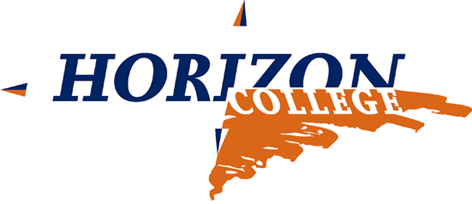 ‘Werkt verbindend samen met andere zorgverleners, zowel binnen als buiten de instelling’
Wanneer behaald  Alle onderdelen moeten voldoende zijn om als eindoordeel voldoende te kunnen krijgen.  Een voldoende eindoordeel houdt in dat de student thema 6 ‘Werken met groepen’ assessment 6 heeft afgerond. Voorwaarden voor examen  De student heeft assessment 6 met een voldoende resultaat afgerond.
Naam student:Ov-nummer:Handtekening student:Handtekening student:Handtekening student:Naam BPV-werkbegeleider:Functie:Handtekening + datum van de werkbegeleider:Handtekening + datum van de werkbegeleider:Handtekening + datum van de werkbegeleider:Beoordeling door de praktijkDe student …VoldoendeOnvoldoendebeschrijft de groepsdynamica van de woongroep  bespreek met collega’s op welke wijze je de groepsdynamica positief kan beïnvloedenpresenteert een casus waarin hij/zij bemiddeld of ingrijpt bij een onvoorziene situatie in het groepsproces.onderbouwt de wijze waarop je gehandeld hebt in een escalatie waarbij je gebruikt maakt van de theorie over groepsdynamica.heeft onderzocht welke disciplines betrokken zijn bij de zorg voor een bewoner van de groep waar hij/zij werkt.heeft contact/overleg met een andere discipline (arts, MW, fysio, geriater, e.a.) voorbereid en zelfstandig uitgevoerd.heeft zelfstandig een bewoner begeleid bij een bezoek aan een zorgverlener van een andere discipline.heeft relevante gegevens met betrekking tot het contact met andere disciplines correct gerapporteerdBewijsstukkenFeedbackformulier voorbereiding, uitvoering overleg met andere discipline (ondertekend).Presentatie groepsdynamica in de lesgroep. Eindoordeel (invullen door docent)Naam docent: Handtekening docent:Beoordeling:
voldoende/ onvoldoendeDatum:Thema 6 ‘Werken met groepen’ assessment 6Werkproces in het kwalificatiedossier van VZ: 
B1-K1-W9: Stemt de zorgverlening af met alle betrokkenenB1-K2-W2: Werkt samen met andere beroepsgroepen in de zorg